KEMENTERIAN PENDIDIKAN DAN KEBUDAYAAN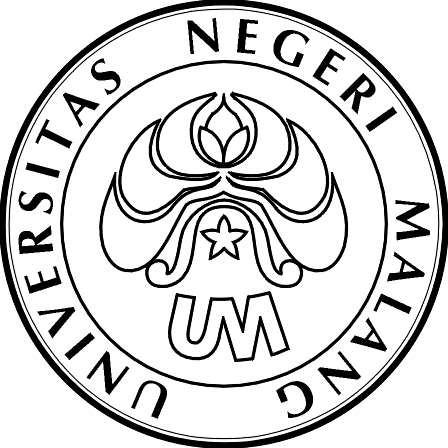 UNIVERSITAS NEGERI MALANG (UM)FAKULTAS  MATEMATIKA DAN ILMU PENGETAHUAN ALAMJalan Semarang 5, Malang 65145Telepon: (0341) 562-180Laman: www.um.ac.idBERITA ACARA UJIAN KERJA PRAKTEK LAPANGAN (KPL) NON PENDIDIKANPada hari, tanggal ..................................................... pukul ............................... telah dilaksanakan ujian PKL untuk:Hasil ujian sebagai berikut :Nilai kesimpulan / rata-rata : …………………. (0 - 100) atau ………………. (A - E)									Malang, ..............................................Ketua Jurusan,						Sekretaris Jurusan,Dr. Sri Rahayu Lestai, M.Si					Siti Imroatul Maslikah, S.Si., M.SiNIP. 196706121992032001					NIP. 197908132006042002Keterangan :Nama:………………………………………………………………………………………………………………………………………………………………………………………………………………………………NIM :…………………………………..Program Studi:BiologiJudul Laporan PKL:………………………………………………………………………………………………………………………………………………………………………………………………………………………………………………………………………………………………………………………………………………………………………………………………………………………………………………………………………………………………………………………………………………………………………………………………………………………………………………………………………………………………………………………………………………………………………………………………………………………………………………………………………………………………………………………………………………………………………………………………………………………………………………………………………………………………………………………………………………………………………………………………………………………………………………………………………………………………………………………………………………………………No.Nama Dosen PengujiNilai Prosentase(0 – 100)Nilai Huruf     (A – E)Tanda Tangan1.Isi nama Penguji2.Isi nama PembimbingRata – rata Rata – rata Taraf Penguasaan Kemampuan (%)Nilai HurufNilai Angka85-10080-84,975-79,970-74,965-69,960-64,955-59,940-54,90-39,9AA-B+BB-C+CDE4,003,703,303,002,702,302,001,000